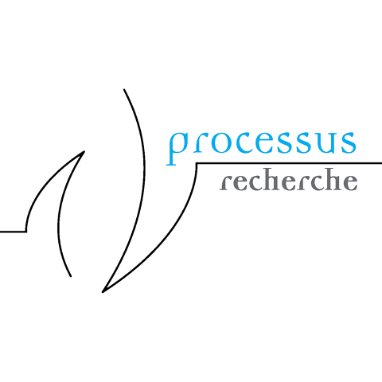 Formulaire de notification d’incidentVous êtes en lien avec le service Formation de Processus Recherche, vous souhaitez signaler une difficulté, un incident ou suggérer une amélioration dans nos fonctionnements.Merci de compléter le formulaire suivant, nous nous engageons à vous répondre dans le mois suivant sa réception.Vos Coordonnées : Prénom Nom Téléphone et/ou adresse mailS’agit-il d’une :Question pratique / administrative	 L’accueil, l’environnement, les conditions matérielles, les horaires Question pédagogique 	Le déroulement de la formation, les contenus et modalités pédagogiques Question relationnelle 	Un incident/ désaccord Description de l’événement signaléA compléter et à adresser f.bernhardt@processusrecherche.net